Sport IKC Het Startblok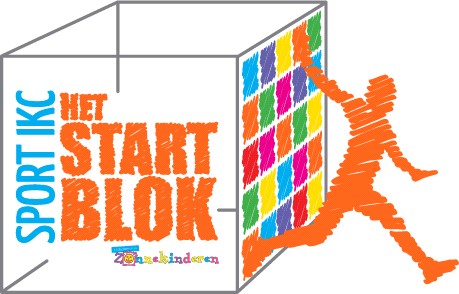 SOCIAAL VEILIGHEIDSBELEIDFebruari 2018INHOUDSOPGAVEInleidingSport IKC Het Startblok is een voorziening voor kinderen van 2 tot 13 jaar, waar basisonderwijs, peuterspeelzaalwerk, kinderopvang en buitenschoolse opvang samengaan in een multifunctioneel gebouw. In ons IKC werken leerkrachten en pedagogisch medewerkers samen binnen één pedagogische en educatieve doorgaande lijn. Vanuit een veilige en vertrouwde omgeving begeleiden wij onze kinderen in de volle breedte van hun ontwikkeling.In deze notitie beschrijven we ons sociaal veiligheidsbeleid. Dit maakt integraal onderdeel uit van het pedagogisch klimaat in ons IKC. Waarom een sociaal veiligheidsbeleid? Wij vinden het belangrijk dat kinderen zich prettig, veilig en vertrouwd voelen en dat zij vorm en inhoud kunnen geven aan hun basisbehoeften, zoals relaties, autonomie en competentie. Kinderen zijn pas in staat om te leren en zichzelf te ontwikkelen als ze zich veilig voelen en zichzelf kunnen zijn. Daarvoor is het nodig dat zij zich gezien en geaccepteerd voelen en dat ze het gevoel hebben erbij te horen.Wij benoemen verschillende vormen van grensoverschrijdend gedrag en beschrijven hoe wij sociale veiligheid in ons IKC vorm geven en borgen. We gaan in op een aantal “regelzaken”, zoals afspraken over de veiligheidscoördinatie, vertrouwenspersonen en de klachtenregeling. In de bijlagen zijn protocollen opgenomen die ingaan op het hanteren van grensoverschrijdend gedrag en ongewenst online gedrag. Sociale veiligheid is een set van samenhangend beleid, waarbij onderstaande schema leidend is geweest: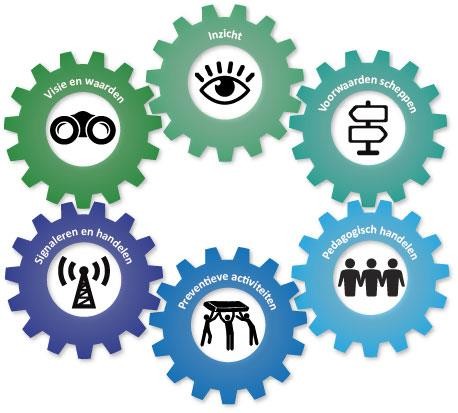 In Nederland is de Stichting School en Veiligheid actief en zij ondersteunt scholen bij het bevorderen van een sociaal veilig klimaat. De website www.schoolenveiligheid.nl biedt veel praktische richtlijnen en waardevolle achtergrondinformatie.Monique KampmanDirecteur Sport IKC Het StartblokWet Veiligheid op SchoolScholen in het primair-, voortgezet- en speciaal onderwijs zijn verplicht zorg te dragen voor een veilige school. Sinds augustus 2015 is de Wet Veiligheid op School van kracht die tot doel heeft pesten aan te pakken en de veiligheid van leerlingen op school te vergroten. De onderwijsinspectie houdt toezicht op de kwaliteit van het onderwijs. Ook ziet de inspectie toe op naleving van wetten en regels, zoals de zorgplicht van de school voor de sociale veiligheid van de leerlingen.Het bevoegd gezag van de school heeft de plicht gekregen om zorg te dragen voor de veiligheid op school, waarbij het bevoegd gezag in ieder geval:Beleid met betrekking tot de veiligheid voert;De veiligheid van leerlingen op school monitort met een instrument dat een representatief en actueel beeld geeft;Er zorg voor draagt dat bij één of meerdere personen ten minste de volgende taken zijn belegd:Het coördineren van het beleid in het kader van het tegengaan van pesten;Het fungeren als aanspreekpunt in het kader van pesten. Hieronder worden deze drie punten kort toegelicht.VeiligheidsbeleidScholen zijn als gevolg van deze wet verplicht een papieren veiligheidsbeleid om te zetten in praktijk. De verplichting bestaat uit het ontwikkelen van een set samenhangende maatregelen, gericht op preventie en het afhandelen van incidenten. Dit beleid dient gevormd te worden met alle betrokkenen van de school en verankerd te worden in de dagelijkse praktijk.MonitoringDe wet schrijft voor dat scholen jaarlijks de veiligheidsbeleving van leerlingen moeten monitoren met een instrument dat een actueel en representatief beeld geeft van de veiligheid van de leerlingen. De school is vrij in de keuze van het instrument. Het instrument moet wel valide, betrouwbaar zijn en voldoen aan de wettelijke eisen. De monitoring moet drie soorten vragen bevatten:Vragen naar het vóórkomen van incidenten op school;Vragen over de veiligheidsbeleving van leerlingen;Vragen over het welbevinden van leerlingen.Aanspreekpunt pesten en coördineren anti-pestbeleidVoor ouders en leerlingen is het van belang om een laagdrempelig aanspreekpunt te hebben op school wanneer zij te maken krijgen met pesten. De wet schrijft voor dat er op iedere school een persoon is die fungeert als vast aanspreekpunt. Daarnaast moet er ook iemand zijn binnen de school die het beleid tegen pesten coördineert. Het gaat om hierbij nadrukkelijk om het beleggen van taken en niet om het creëren van een nieuwe functie.Onze missie, visie en kernwaardenDe basis van ons sociaal veiligheidsbeleid wordt gevormd door onze missie, visie en kernwaarden van het IKC.Onze visie: waar we voor staanHet centrale uitgangspunt in alles wat we doen is dat ieder kind uniek is. Zo willen we kinderen ook benaderen. We richten ons op de kansen en mogelijkheden die het individuele kind in zich draagt. We gaan uit van de eigenheid van ieder kind. Het is onze doelstelling kinderen van 2 tot 13 jaar de mogelijkheden te bieden zich te ontwikkelen tot zelfstandige, proactieve, kritische en positieve wereldburgers. Wereldburgers die zich de 21e eeuwse vaardigheden eigen maken.Om dat voor elkaar te krijgen, hebben we een partnerschap met ouders want zij zijn ondersteunend in de juiste aanpak van het kind in de school. Ook de peuterspeelzaal en sportverenigingen alsmede deketenpartners in de zorg zoals de fysiotherapeut, de logopedist, de orthopedagoog dragen bij aan de juiste ondersteuning van de leerling.Wij willen graag dat kinderen het bij ons naar hun zin hebben en dat ouders hen iedere ochtend met een vertrouwd gevoel bij ons achter laten.Sport en bewegen zit verweven in ons onderwijs en bevordert het leren van kinderen in de breedste zin van het woord.Geen kind is hetzelfde, dat beseffen wij ons. Sterker nog: we koesteren verschillen als rijkdom. Bij ons mag je worden wie je bent.Jij bent jij en ik ben ikWorden wie je bentOnze missie: Waar we voor gaanIKC Het Startblok is een voorziening voor kinderen van 2-13 jaar, waar voor- en vroegschoolse educatie, kinderopvang, onderwijs en buitenschoolse opvang samengaan en elkaar versterken in een multifunctioneel gebouw. Eén organisatie waarin (vak)leerkrachten en pedagogisch medewerkers samenwerken binnen één pedagogische en educatieve doorgaande leerlijn van kinderen. Binnen het IKC kunnen kinderen gedurende 52 weken per jaar tussen 07.00 uur en 18.30 uur gebruik maken van diverse dag arrangementen.Kernwaarden: Zo werken wij!In lijn met onze visie en missie hebben we kernwaarden opgesteld. Deze waarden zijn leidraad voor ons denken en doen. Voor hoe wij omgaan met kinderen, ouders en met elkaar.Onze kernwaarden:GezondheidSamen spelen, leren en bewegen geven een goede balans in lichaam en geest. Kinderen werken aan hun persoonlijke ontwikkeling door grenzen te zoeken en te doorbreken. Dit vergroot het doorzettingsvermogen en levert kinderen succeservaringen. En beide hebben een positief effect op het ontwikkel- en leerproces. Sport en bewegen leveren meer op dan uitsluitend sportieve vaardigheden. De winst van voldoende aandacht voor beweging is terug te vinden op alle niveaus:Fysiek:Kinderen bewegen graag en gemakkelijk. Het lijkt bijna vanzelf te gaan. Toch is een verantwoorde opbouw erg belangrijk, net als bij het leren schrijven, lezen en rekenen. Door sport/beweging raken kinderen stap voor stap vertrouwd met hun fysieke mogelijkheden. Dat geeft zelfvertrouwen en legt een stevige basis voor hun gezondheid later.Mentaal:Kinderen leren door sport en bewegen om te gaan met winst en verlies, presteren, doorzetten, grenzen verkennen, verleggen en stellen. Ze vergroten hun weerbaarheid, zelfcontrole en – beheersing. Ze leren inspelen op anderen en samenwerken in teamverband.Sociaal:Kinderen leren algemeen geaccepteerde waarden en normen. Op het gebied van sportiviteit, respect, tolerantie etc.Ons pedagogisch klimaat kenmerkt zich door een positieve benadering van kinderen. Zo werken we aan een IKC waarin iedereen zich veilig voelt en gezien wordt. Kinderen leren binnen het IKC samen te werken en samen te leven. Wij geloven dat begrippen als samenwerking, eigen verantwoordelijkheid kunnen en willen nemen en zelfstandigheid, creativiteit en kennis waardevolle zaken zijn die een ieder nodig heeft in het leven.Open en professioneelBij ons staat de deur altijd open. We steunen elkaar en maken de dingen niet groter dan ze zijn. We praten voor onszelf, leren door reflectie en zijn altijd deel van de oplossing. We werken in een veilige omgeving en geven elkaar feedback. We hebben passie voor ons werk.SamenAls we samenwerken, bereiken we meer. Dus maken we gebruik van elkaars kwaliteiten. We geven én ontvangen graag feedback. We spreken dezelfde taal in ons pedagogisch handelen. We werken ook samen met ouders, in partnerschap: wij hebben hetzelfde doel: het beste voor ieder kind!IdentiteitBelangrijke waarden voor ons zijn: verbondenheid, zorg voor elkaar, tolerantie en solidariteit. Onze interconfessionele identiteit inspireert ons in de omgang met elkaar. Dit alles zorgt voor een veilige sfeer en bereidt onze leerlingen voor om goed met elkaar te kunnen samenleven in onze huidige maatschappij. We werken vanuit universele en christelijke waarden en normen en staan open voor verschillende vormen van levensbeschouwing. We hebben respect voor ieder kind. ‘Je mag worden wie je bent’.VeiligVeiligheid zien wij als voorwaarde voor succes. We bieden kinderen de gelegenheid om in een veilige omgeving het maximale uit zichzelf te halen. We vinden het belangrijk dat kinderen gehoord en gezien worden en geven het goede voorbeeld. We gebruiken humor en bieden rust en structuur.Maatschappelijk betrokkenWe bereiden kinderen voor op de veranderende maatschappij waarvan we ook zelf deel uitmaken. We realiseren één pedagogisch leefklimaat voor onze kinderen. Kinderen ontwikkelen zich ontwikkelingsgericht. We zijn zelf ook bereid om te veranderen.Ons IKC en sociale veiligheidWat verstaan wij onder sociale veiligheid? In ons IKC wordt voortdurend aandacht gegeven aan het realiseren van een sociaal veilig klimaat en aan het voorkomen en aanpakken van grensoverschrijdend gedrag. Wij kijken kritisch naar onszelf en zorgen ervoor dat elk incident leidt tot verkleining van de kans op nieuw grensoverschrijdend gedrag. We streven een cultuur na, waarin zowel kinderen, ouders als medewerkers aan het denken worden gezet over hun houding en handelen en waarin hier open over wordt gepraat.Kinderen zitten op ons IKC om te leren en zich te ontwikkelen. Ze zijn daartoe pas in staat als ze zich veilig voelen en zichzelf kunnen zijn. Daarvoor is nodig dat zij zich gezien en geaccepteerd voelen en dat het gevoel hebben erbij te horen. Zorgen voor sociale veiligheid gaat over méér dan het tegengaan van onveiligheid. Kinderen hebben ruimte nodig om te mogen ontdekken waar grenzen liggen, om fouten te maken, om te leren verantwoordelijkheid te nemen en daarop te worden aangesproken. Voor kinderen is ons IKC ook de plek waar zij leeftijdsgenoten ontmoeten en waar zij kennismaken met de samenleving en verschillen in normen, waarden en omgangsvormen.Sociale veiligheid op het IKC betreft de sociale omgang met elkaar; kinderen, ouders en medewerkers, waarbij er vanuit respect oog is voor verschillen tussen elkaar en iedereen op een verdraagzame wijze omgaat met de ander zonder daarbij de grenzen te overschrijden.Sociale veiligheid en grensoverschrijdend gedragWat is grensoverschrijdend gedrag?Grensoverschrijdend gedrag leidt tot onveiligheid en doet impliciet en expliciet afbreuk op de persoonlijke integriteit, privacy en het welbevinden van de ander. Wanneer we omschrijven wat wij verstaan onder grensoverschrijdend gedrag, geven we daarmee tegelijkertijd aan welke tegenovergestelde normen en waarden wij koppelen aan ons gewenste gedrag in het IKC.Grensoverschrijdend gedrag kent vele verschijningsvormen. Hieronder volgt een opsomming van ontoelaatbaar gedrag dat zich alledaags, in het klein of groot, in de groep of op het speelplein, kort of langdurig, in ons IKC kan voordoen:Buitensluiten van de groep, isoleren, negeren, samenzweren;Uitgescholden worden vanwege het anders zijn (kleding, uiterlijk, gedrag, levensovertuiging);Fysiek bedreigd worden; geïntimideerd worden;Slaan, schoppen, trekken, duwen, spugen of niet gewenst vast gehouden worden;Belemmerd worden in je vrijheid van bewegen;Berekenend gedrag om iemand te kleineren of te kwetsen;Herhaaldelijk, systematisch en langdurig kwetsen ;Roddelen, beledigen, belachelijk maken, uitlachen;Bijnamen geven;Gemene briefjes schrijven, apps versturen, cyberschelden;Buiten school opwachten, bedreigen, intimideren;Op weg naar huis achterna rijden; naar het huis van het slachtoffer gaan;Bezittingen afpakken of vernielen;Verbale agressie; schelden of schreeuwen.Wanneer grensoverschrijdend gedrag ten opzichte van het slachtoffer zich regelmatig voordoet, spreken we van pesten. Er is sprake van een ongelijke situatie. De veroorzaker ligt altijd boven; het slachtoffer is kwetsbaar en weinig weerbaar. De veroorzaker heeft negatieve bedoelingen en wil pijn doen, kwetsen, intimideren of macht uitoefenen. Grensoverschrijdend gedrag komt ook regelmatig in groepsverband voor: veroorzaker, meelopers en supporters tegenover een geïsoleerd slachtoffer.Vormen grensoverschrijdend gedragAgressie en geweldKinderen die schreeuwen en vloeken, een vechtpartij op het speelplein of medewerkers die bedreigd worden door ouders. Opstandig en agressief gedrag zijn niet altijd te voorkomen. Daarom is het van noodzakelijk om een duidelijk signaal af te geven naar kinderen en ouders dat agressief gedrag niet getolereerd wordt. In het geval van maatregelen is het van belang om vervolgens met de daders en ouders afspraken te maken en deze te blijven monitoren.DiscriminatieDiscriminatie betekent het onterecht verschil maken in de behandeling van mensen, bijvoorbeeld op basis van geslacht, godsdienst, handicap, leeftijd, afkomst, huidskleur, ras, burgerlijke staat of seksuele voorkeur. Discriminatie is in Nederland verboden. Bij discriminatie gaat het niet altijd om feitelijke discriminatie. Waar we mee te maken krijgen zijn veel vaker kinderen, ouders en wellicht ook collega’s die zich gediscrimineerd vóelen. Wanneer een kind of medewerker zich gediscrimineerd voelt, heeft dat gevolgen voor het gevoel van veiligheid in de groep en binnen ons IKC.PestenWij willen dat er een positieve sfeer heerst in het IKC en dat kinderen prettig met elkaar omgaan. Toch komt pesten voor op elk IKC, elke school en in iedere groep. Het specifieke van pesten is gelegen in het bedreigende en systematische karakter. De inzet van pestgedrag is altijd macht en intimidatie.Pesten verschilt daarmee duidelijk van plagen en ruzie. Iedereen loopt het risico gepest te worden. Sommige kinderen hebben een grotere kans om slachtoffer te worden van pesten, bijvoorbeeld vanwege hun seksuele geaardheid of andere etnische afkomst.Polarisatie – een groeiend wij/zij-denkenIn de samenleving lijkt het wij/zij-denken toe te nemen. Kinderen nemen dat mee het IKC in. Tegenstellingen zijn niet erg, als de kloof maar niet te groot wordt. Dan verdwijnt de nuance en ligt polarisatie op de loer. Bij polarisatie gaat het om uiteenlopende opvattingen met negatieve statements over de andere partij. Bij toenemende polarisatie groeit de gespreksstof en de emotie, terwijl de redelijkheid afneemt. We willen graag met redelijke argumenten de vooronderstellingen weerleggen. Maar redelijkheid kent in deze situatie beperkingen. Als feiten het tegendeel bewijzen, kun je die simpelweg blijven ontkennen.Seksueel grensoverschrijdend gedragKinderen ontwikkelen zich op allerlei gebieden, ook op seksueel gebied. Seksueel gedrag van kinderen is meestal normaal gedrag dat passend is bij de leeftijd van het kind, maar soms krijgen we te maken met seksueel grensoverschrijdend gedrag. Zo komt het voor dat kleuters elkaar half ontbloot onderzoeken in de poppenhoek of dat jongens in groep 8 pornoplaatjes binnen een WhatsApp-groep versturen. Als een kind seksueel gedrag vertoont dat als normaal en leeftijdsadequaat kan worden bestempeld, kan het dus nog steeds ongewenst gedrag betreffen en daarmee grensoverschrijdend zijn. Om adequaat te kunnen handelen is het van belang om te weten wat hoort bij de normale seksuele ontwikkeling van kinderen.Intolerantie ten opzichte van seksuele diversiteitEen veilig IKC is dat ook voor LHBT-kinderen, -ouders en -medewerkers. LHBT staat voor lesbisch, homoseksueel, biseksueel en transgender. Speciale aandacht voor seksuele diversiteit blijkt nodig te zijn om LHBT-kinderen zich veilig te laten voelen. Sommige mensen hebben bijvoorbeeld een ongemakkelijk gevoel bij zichtbare homoseksualiteit. Ook niet genderconform gedrag (stoere meiden en zachtaardige jongens) is voor een aantal mensen moeilijk te accepteren. Dit “afwijzende” gevoel kan leiden tot een klimaat op het IKC, waarin LHBT-kinderen zich niet veilig voelen. LHBT-kinderen zijn vaker het slachtoffer van pesten. De monitor ‘Sociale veiligheid in en rond scholen’ laat zien dat LHBT-leerlingen zich onveiliger voelen op school dan heteroleerlingen. Zij hebben vaker te maken met geweld, pesten, buitensluiting, roddels en kwetsende grappen.Vormgeven aan sociale veiligheidVerschillende onderzoeken wijzen erop dat aanwezigheid van de onderstaande zes elementen in het beleid succesfactoren zijn voor een sociaal veilig klimaat. Het opstellen van gedragsregels, protocollen en sanctiebeleid is niet voldoende om kinderen, ouders en medewerkers een gevoel van veiligheid te geven. Om vorm te geven aan sociale veiligheid is activiteit nodig op de volgende velden:Gezamenlijk ontwikkelde en gekende visie, kernwaarden en afspraken;Inzicht in veiligheidsbeleving, incidenten en monitoring;Scheppen van voorwaarden, samenwerken met partners buiten het IKC;Positief pedagogisch handelen; ondersteunende houding, voorbeeldgedrag, verbindende relaties;Preventieve activiteiten en programma’s in het IKC, gericht op kinderen, ouders en medewerkers;Signaleren en effectief handelen bij grensoverschrijdend gedrag en incidenten. Deze zes velden worden hieronder nader toegelicht:Visie, kernwaarden en afsprakenVisievormingSociaal beleid begint met het opstellen van een visie over hoe wij denken over de ontwikkeling en het gedrag van kinderen en de grenzen daarin. Daaruit vloeien doelstellingen en gedragsnormen voort. Medewerkers in het IKC spelen een belangrijke rol in het zorgen voor sociale veiligheid en in het signaleren en begrenzen van grensoverschrijdend gedrag. Ons handelen krijgt richting via de visie, normen en waarden van ons IKC.Normen en waardenRegels zijn de gewoonste zaak van de wereld. Kinderen leren om hun jas aan de kapstok te hangen, niet te hollen in de gangen en elkaar niet te storen in de groep. Normen en waarden zorgen ervoor dat kinderen, ouders en medewerkers op het IKC samen kunnen leven en werken. Regels vormen enerzijds een leidraad voor gedrag; anderzijds vormen ze een toetssteen bij overtredingen. Om normen en waarden in de hoofden van iedereen te houden is voortdurend overleg noodzakelijk.Inzicht in veiligheidsbeleving en incidentenIncidentenregistratieIncidentenregistratie is een instrument om het veiligheidsbeleid te monitoren. Duidelijk moet zijn waar en welke incidenten gemeld kunnen worden. Het heeft de voorkeur dat één persoon hiervoor verantwoordelijk is. In ons IKC heeft de I.B.-er de rol van veiligheidscoördinator (zie hoofdstuk 8).Incidentenregistratie is een instrument om het veiligheidsbeleid te evalueren en waar nodig bij te stellen. Periodiek worden gegevens geanalyseerd, hetgeen kan leiden tot aanpassing van het sociaal veiligheidsbeleid.Monitoring en sociale veiligheidOm het gevoel van sociale veiligheid onder kinderen in kaart te brengen, is verplichte monitoring ingesteld. Met behulp van de monitor peilen wij twee keer per schooljaar het veiligheidsgevoel van de kinderen. Daarbij vult een representatief deel van de kinderen de monitor in. Omdat jonge kinderen de monitor nog niet kunnen invullen, is het voor het primair onderwijs voldoende als er vanaf groep 6 of uiterlijk groep 7 wordt gemonitord. Zodoende krijgen we een goed beeld van de veiligheidsbeleving en kan het veiligheidsbeleid worden geëvalueerd en bijgesteld.Scheppen van voorwaardenBetrokkenheid van kinderen en oudersKinderen, ouders en medewerkers zijn samen verantwoordelijk voor het pedagogisch klimaat. Daarom is het goed als zij betrokken worden bij het vormgeven van beleid en een rol hebben bij de uitvoering ervan. De relaties binnen ons IKC worden sterker als er duidelijke afspraken over onderlinge communicatie zijn en er commitment is. Bij grensoverschrijdend gedrag blijken IKC-brede interventies, die niet alleen gericht zijn op het individuele kind maar ook op de IKC-omgeving, de thuisomgeving en leeftijdsgenoten, het meest effectief om herhaling van dit gedrag te voorkomen.LeerlingenzorgEr is ook een relatie tussen individuele leerlingenzorg en sociale veiligheid. Wij willen voor kinderen met een ingewikkelde thuissituatie of met leer- en gedragsproblemen een veilige plek creëren. Voor hen wordt gerichte individuele begeleiding georganiseerd. Als er sprake is van een problematische thuissituatie wordt er een beroep gedaan op het ondersteuningsteam. Individuele aandacht voor zorgkinderen vergroot niet automatisch de sociale veiligheid op het IKC maar draagt daar wel toe bij.Samenwerken met partners buiten het IKCIn de samenwerking tussen het IKC en de ketenpartners (ondersteuningsteam, sociaal team, politie) is het belangrijk dat verantwoordelijkheden van de verschillende partijen duidelijk zijn. Ketenpartners kunnen mede vorm geven aan de sociale veiligheid in ons IKC. Zij kunnen een rol spelen bij het aanpakken van incidenten, onveilige situaties thuis of in de omgeving van ons IKC.Pedagogisch vakmanschapHet tijdig signaleren van en ingrijpen bij grensoverschrijdend gedrag hoort bij een veilig klimaat. Het uitdragen van normen en waarden is een verantwoordelijkheid van iedere medewerker en ons voorbeeldgedrag is daarbij cruciaal. Leerkrachten en pedagogisch medewerkers helpen kinderen om vormingsdoelen te bereiken. Door pedagogisch vakmanschap wordt de persoonlijke, sociale en morele ontwikkeling van kinderen gestimuleerd. Hierbij zijn drie perspectieven te onderscheiden:Pedagogische opdracht. Hiermee wordt het doelbewust handelen van de leerkracht en pedagogisch medewerker bedoeld, waarbij hij/zij werkt aan maatschappelijke en ontwikkelingsgerichte doelen rond vorming, burgerschap en sociale integratie.Pedagogisch-didactisch handelen. Hierbij gaat het om vormgeven van het leren zelf. Het pedagogisch klimaat dient bij te dragen aan een veilige en zorgzame leeromgeving. Verschillen tussen kinderen worden erkend en op deze verschillen wordt ingespeeld door kinderen te ondersteunen en te vertrouwen.Pedagogisch klimaat. Het pedagogisch klimaat dient zo te zijn dat de concentratie van kinderen op het onderwijs optimaal is en dat de sociaal-emotionele ontwikkeling van kinderen tot haar recht komt. Een stimulerend pedagogisch klimaat houdt rekening met de basale behoeften van kinderen: goede relaties, competentie en autonomie.Bij een positief pedagogisch klimaat in de groep gaat het om:Het hanteren van duidelijke gedragsnormen en grenzen, het aanleren van sociale vaardigheden voor gewenst gedrag en het stimuleren van positief gedrag van individuele en groepen kinderen.Omgaan met de verschillen tussen kinderen door het bieden van maatwerk: het afstemmen van de onderwijsleersituatie op de ontwikkelingskansen van individuele kinderen.Aandacht voor de zelfstandigheid en eigen verantwoordelijkheid van kinderen en hun betrokkenheid in de groep.In ons IKC omarmen wij het gedachtengoed van Pedagogische Tact. Pedagogische Tact is geen bepaalde methode, maar een pedagogische attitude die maximaal aansluit op het respect voor en de uniciteit van kinderen (basisbehoeften, leerbehoefte en ontwikkelingsbehoefte) en waarbij responsieve sensitiviteit de kerncompetentie is.Preventieve activiteitenDoor het aanbieden van activiteiten en voorlichting wordt de sociale veiligheid versterkt. Het gaat hierbij voornamelijk om aandacht voor de volgende thema’s:BurgerschapsvormingBurgerschapsvorming staat in relatie tot het bevorderen van een sociaal veilig klimaat. In ons IKC besteden we aandacht aan burgerschapsvorming. Het is belangrijk dat burgerschap niet versmald wordt tot het bespreekbaar maken van moeilijke maatschappelijke thema’s of het ondernemen van en bijdragen aan maatschappelijke en culturele activiteiten. In ons IKC kunnen we burgerschap in de praktijk voorleven, hetgeen bijdraagt aan een sociaal veilig klimaat. Zo is het IKC een mini- samenleving die dient als oefenplaats voor jonge burgers, om te kunnen oefenen met sociale omgangsvormen en te leren omgaan met verschillen in opvatting. Kinderen leren op de thema’s respect, diversiteit, acceptatie en tolerantie te reflecteren en een bijdrage te leveren aan de zorg voor hun omgeving. Ze leren omgaan met verschillende achtergronden en culturen van leeftijdgenoten.Seksuele diversiteitLHBT-kinderen kunnen zich minder veilig voelen op school dan heteroleerlingen. Zij hebben meer te maken met geweld, roddels en pesten. De belangrijkste doelstelling van relationele en seksuele vorming is kinderen te ondersteunen bij een gezonde seksuele ontwikkeling en hen leren seksueel verantwoorde keuzes te maken. Zo kunnen zij ook leren seksuele diversiteit te respecteren. Ze krijgen betrouwbare informatie en durven eerder vragen te stellen over seksualiteit. Kinderen ontwikkelen waarden en normen, worden weerbaarder en leren respectvol met elkaar om te gaan.Sociale competentiesPositief sociaal gedrag van kinderen bevordert de veiligheid op ons IKC. We besteden aandacht aan het aanleren van een positieve manier van omgaan met elkaar, het versterken van de eigen weerbaarheid en assertiviteit, het constructief oplossen van conflicten en open te staan voor verschillen tussen mensen. Medewerkers en ouders zijn hierbij rolmodel.MediawijsheidSociale veiligheid gaat ook over de ‘online’ veiligheid. Grensoverschrijdend gedrag op sociale media vormt een bedreiging voor de veiligheid van kinderen. De maatschappelijke impact van sociale media wordt steeds groter. Daarom is het belangrijk dat kinderen kritisch met media om kunnen gaan. Zij moeten leren hoe ze al die informatie kunnen filteren en hoe ze bewust deel kunnen nemen aan onze mediasamenleving. In ons IKC werken we met een leerlijn mediawijsheid voor de groepen 1 t/m 8.Signaleren en effectief handelenHet tijdig signaleren en hanteren van grensoverschrijdend gedrag zorgt ervoor dat situaties niet escaleren of dat de gevolgen voor slachtoffers zo veel mogelijk beperkt worden. Wanneer kinderen gedrag vertonen dat op ons IKC niet getolereerd wordt, hebben we de verantwoordelijkheid om in actie te komen. In de bijlagen van deze notitie zijn de protocollen opgenomen hoe te handelen bij:Grensoverschrijdend gedrag;Sociale media en ongewenst online gedrag.We wegen voortdurend af of gedrag van kinderen (nog) toelaatbaar is of een grens overschrijdt. Vaak is het niet zo zwart wit. De context van een situatie bepaalt hoe gedrag geduid moet worden. Met elkaar deze afwegingen bespreken, helpt om de grens tussen toelaatbaar en niet toelaatbaar makkelijker te bepalen en om er met elkaar één lijn in te trekken.Borgen van sociale veiligheidBorgen van sociale veiligheid houdt in dat wij datgene doen wat nodig is om structureel te werken aan een veilig IKC-klimaat. Sociale veiligheid heeft daarmee een plek en is ingebed in het pedagogisch klimaat en de kwaliteitszorg. Hierbij hoort ook het voorbereid zijn op en het voorkomen van nieuwe uitingsvormen van onveilige situaties en incidenten. Sociale veiligheid in ons IKC wordt geborgd door:Regelmatig evalueren van het sociaal veiligheidsbeleid;Jaarlijks monitoren van de veiligheidsbeleving van kinderen;Incidentenregistratie en vertaling naar beleid;Het digitaal veiligheidsplan; jaarlijkse evaluatie en bijstelling.Evaluatie sociaal veiligheidsbeleidHet sociaal veiligheidsbeleid wordt jaarlijks geëvalueerd in het MT, MR en IKC team. Bij de evaluatie worden de uitkomsten van de sociale monitor en de incidentenregistratie betrokken. Aandachtspunten en verbeterpunten worden opgenomen in het digitaal veiligheidsplan dat jaarlijks wordt bijgesteld.Daarmee wordt het zorgen voor een sociaal veilig klimaat een continu proces. Het IKC maakt van sociale veiligheid een voortdurend en vanzelfsprekend punt van aandacht.Sociale monitorTwee keer per jaar (najaar en voorjaar) peilen wij met de vragenlijsten van Kanvas de veiligheidsbeleving van kinderen.Deze zijn gekoppeld aan de Kanjertraining. Deze monitor voldoet aan de eisen van betrouwbaarheid en validiteit. Er is een verantwoordingsdocument afgegeven, waaruit blijkt dat de monitor aan de door de inspectie gestelde eisen voldoet. De monitor wordt afgenomen bij alle kinderen van de groepen 5, 6, 7 en 8. Zodoende ontstaat een representatief beeld. De uitkomsten van de monitor worden vertaald naar het beleid en actiepunten in het veiligheidsplan.IncidentenregistratieEen belangrijk instrument om het veiligheidsbeleid te monitoren, is het registreren van incidenten. In ons IKC is de veiligheidscoördinator verantwoordelijk voor de incidentenregistratie (zie hoofdstuk 8). Het is een instrument om het veiligheidsbeleid jaarlijks te evalueren en waar nodig bij te stellen.Digitaal veiligheidsplanHet digitaal veiligheidsplan is een hulpmiddel bij het ontwikkelen van een eigen aanpak voor sociale veiligheid. De onderwerpen, die in het digitaal veiligheidsplan benoemd worden, komen overeen met de zes velden zoals genoemd in hoofdstuk 6. Aan de hand van de vragenlijst kunnen we nagaan wat we allemaal doen, waar nog verbeteringen mogelijk zijn en welke prioriteiten daarin gesteld worden.Veiligheidscoördinator en vertrouwenspersonenVeiligheidscoördinatorOns IKC kent een veiligheidscoördinator die samen met de IKC-directeur verantwoordelijk is voor de borging van het sociaal veiligheidsbeleid. Daaronder verstaan we:Regelmatig evalueren van het sociaal veiligheidsbeleid;Uitkomsten van de jaarlijkse sociale monitor analyseren, conclusies en adviezen formuleren;Incidentenregistratie bijhouden, gegevens analyseren en adviezen formuleren;Onderhouden en mede uitvoeren van het digitaal veiligheidsplan.De veiligheidscoördinator van ons IKC is Brechtje Dukkerhof. Zij is als volgt bereikbaar: Telefoon	: 026-3114932Email	: b.dukkerhof@sportikc-hetstartblok.nlIntern vertrouwenspersoon (contactpersoon)Binnen SCO R’IJssel is afgesproken dat iedere school een eigen contactpersoon heeft. De contactpersoon functioneert als intern vertrouwenspersoon en is toegankelijk voor alle betrokkenen bij ons IKC: kinderen, ouders en medewerkers. De contactpersoon gaat in vertrouwen om met zijn/haar taak en is alleen verantwoording schuldig aan het bevoegd gezag (bestuur van de stichting). De contactpersoon kan worden ingeschakeld als er sprake is van grensoverschrijdend gedrag en er behoefte bestaat om hierover in vertrouwelijkheid te praten en advies in te winnen. De taken van de contactpersoon zijn:Eerste opvang verlenen, begeleiding bieden en nazorg bieden;Verwijzen naar professionele hulpverlening en externe vertrouwenspersoon;Meldplicht naar bestuur bij ernstig grensoverschrijdend gedrag, zoals seksuele intimidatie;Initiatieven nemen en adviezen geven over het sociaal veiligheidsbeleid.De interne vertrouwenspersoon van ons IKC is Hanneke Otten. Zij is als volgt bereikbaar: Telefoon	: 026-3114932Email	: h.otten@sportikc-hetstartblok.nlExtern vertrouwenspersoonHet IKC heeft via SCO R’IJssel beschikking over een extern vertrouwenspersoon. Deze is aangesteld als aanspreekpunt en adviseur voor klachten van kinderen, ouders en medewerkers over nalatigheid, maatregelen en gedrag op het IKC. De externe vertrouwenspersoon is onafhankelijk en is (zonder bemiddeling van het IKC) toegankelijk voor alle betrokkenen. Taken en verantwoordelijkheden van de extern vertrouwenspersoon zijn:Nagaan of door bemiddeling een oplossing kan worden bereikt. De vertrouwenspersoon onderzoekt of de gebeurtenis aanleiding geeft tot het indienen van een officiële klacht of aangifte.Begeleiden van de klager bij de verdere klachtenprocedure en desgewenst bijstand verlenen bij het doen van aangifte bij de politie;De klager verwijzen indien noodzakelijk of wenselijk naar de juiste hulpverleningsinstanties;Gevraagd of ongevraagd advies geven over de door het bevoegd gezag te nemen besluiten.De vertrouwenspersoon neemt bij de werkzaamheden de grootst mogelijke zorgvuldigheid in acht en is verplicht tot geheimhouding van alle zaken die hij/zij in die hoedanigheid verneemt. Deze plicht vervalt niet nadat betrokkene de taak als vertrouwenspersoon heeft beëindigd.De externe vertrouwenspersoon van ons IKC is Chiene Hulst. Zij is als volgt bereikbaar: Telefoon	: 06-45434266Email	: chienehulst@externevertrouwenspersoon.nlKlachtenregeling en klachtencommissieWe streven er altijd naar om onvrede bij ouders of kinderen in goed overleg met elkaar op te lossen. Soms lukt dat niet. Ons IKC kent een klachtenregeling, waarin wordt beschreven hoe ouders of kinderen een klacht kunnen indienen en op welke wijze deze wordt behandeld. Tevens worden de taken en verantwoordelijkheden van de klachtencommissie weergegeven. De klachtenregeling maakt integraal onderdeel uit van ons veiligheidsbeleid.Meldcode huiselijk geweld en kindermishandelingWe hanteren de landelijke meldcode huiselijk geweld en kindermishandeling. De meldcode bevat een stappenplan en signalenlijst welke gevolgd kan worden wanneer er vermoedens bestaan van huiselijk geweld en kindermishandeling. De meldcode maakt integraal onderdeel uit van ons veiligheidsbeleid.BIJLAGE 1Protocol: Handelen bij grensoverschrijdend gedragIn hoofdstuk 5 van deze notitie hebben wij allerlei vormen van grensoverschrijdend gedrag door kinderen beschreven. Onderstaande procedure wordt doorlopen om zoveel mogelijk een veilige schoolomgeving te garanderen. Voorafgaand aan de procedure zoals hieronder is beschreven mag van de leerkracht worden verwacht dat hij/zij pedagogische maatregelen neemt om het gedrag van de leerlingen waar nodig te corrigeren en de betrokken leerling/ ouders te ondersteunen. Dit is in het belang is van de individuele leerling alsook de overige leerlingen in de groep.Definitie wangedrag/grensoverschrijdend gedrag: Er is sprake van het herhaaldelijk negeren van schoolregels, structureel ontoelaatbaar pestgedrag, diefstal, fysiek geweld, bedreiging of vernieling. Nadere uitwerking: In de beoordeling of er sprake is van grensoverschrijdend gedrag, houden we vanuit onze professionele benadering rekening met de leeftijd van de leerling. We laten vanuit onze pedagogische benadering een rol spelen of er sprake is van vertrouwen in een positieve ontwikkeling of continuering van problematiek. Uiteindelijk beoordeelt de leerkracht of er sprake is van grensoverschrijdend gedrag.Concrete uitingen van grensoverschrijdend gedrag:Herhaaldelijk bewust door de uitleg of stiltemomenten heen pratenWeigeren te luisteren naar de leerkracht/ saboterend en brutaal gedragVerbale agressie en intimidatie t.o.v. van anderenPestenBelediging en discriminatieSeksueel getinte opmerkingen en/of gebarenFysiek geweld tegen of verbale agressie en intimidatie t.o.v. van anderenHet gooien of beschadigen van lesmateriaalHet omvergooien van meubilairBedreigenWeglopenDe stappen, ervan uitgaande dat de nodige ondersteuning geboden is;De leerkracht spreekt de leerling die bedreigt of fysiek geweld gebruikt aan, evt. gevolgd door straffenDe leerkracht neemt z.s.m. telefonisch contact op met de betreffende ouders (beide partijen) en legt uit wat er gebeurd is en wat de vervolgstappen zijnDe leerkracht maakt bij ouders (van beide partijen) melding van "ontoelaatbaar" of "grensoverschrijdend" gedragDe leerkracht maakt een notitie in het leerlingvolgsysteem van bovenstaande acties en licht de directie in. Uit de notitie moet blijken dat de leerkracht duidelijk heeft aangegeven dat het gedrag van het kind ontoelaatbaar en grensoverschrijdend is.Bij herhaling van het toepassen van bedreigen of fysiek geweld: De leerkracht moet bovenstaande procedure herhalen en vervolgens:Directie neemt ook contact op met ouders van beide partijenDirectie geeft aan dat bij herhaling van "ontoelaatbaar" of "grensoverschrijdend" gedrag, schorsing kan volgen.Bij recidive gaat de procedure "schorsing en verwijdering" in werking (zie ook website)IncidentenregistratieIncidenten worden geregistreerd zodat we de uitvoering van het veiligheidsbeleid kunnen monitoren. Leerkrachten vullen het formulier in en de veiligheidscoördinator is verantwoordelijk voor de registratie en analyse van de gegevens.BIJLAGE 2Protocol: Sociale media en ongewenst online gedragSociale veiligheid gaat ook over de ‘online’ veiligheid. Grensoverschrijdend online gedrag vormt een bedreiging voor de veiligheid van kinderen, ouders en medewerkers. Sociale media kunnen een katalyserende werking hebben. Het is daarom belangrijk om kinderen attent te maken op de werking van sociale media en aandacht te besteden aan mediawijsheid. Ze moeten weten dat sociale media gebruik maken van algoritmes, waardoor ze in een informatiebubbel terecht kunnen komen. Het contact met gelijkgestemden bevestigt alternatieve feiten en versterkt de eigen mening. Een tegengeluid dringt nauwelijks door tot die bubbel. Daarnaast wordt het steeds moeilijk om op internet vast te stellen wat gemanipuleerde waarheid, werkelijkheid en fake news is.Ongewenst online gedrag van kinderenVeel vormen van online ongewenst gedrag zijn strafbaar. De meeste kinderen zijn zich hier niet van bewust. Een op de zeven jongeren verstuurt seksueel beeldmateriaal via sociale media en vindt dat normaal (Een Vandaag jongerenpanel 2015). Ze weten niet dat het bezitten, verspreiden of ongevraagd openbaar maken van naaktfoto’s strafbaar is. Ook stiekem opnames maken van iemand, een ander online bedreigen, chanteren of belachelijk maken kan als strafbaar worden aangemerkt.Bij grensoverschrijdend gedrag via internet en sociale media gaat het om bijvoorbeeld:Ruzies (of het filmen daarvan), bedreigen, schelden, pesten en buitensluiten;Het verspreiden via ongewenst beeldmateriaal zoals naaktfoto’s;Het schaden van de reputatie van kinderen door het plaatsen en verspreiden van ongewenste informatie (bijvoorbeeld bangalijsten, bezemen);Hacken van accounts van kinderen;Cyberbaiting; het online pesten, bedreigen en voor schut zetten van anderen.De gouden regel is: onderneem altijd actie naar aanleiding van online ongewenst gedrag. De valkuil is dat er niets gedaan omdat scholen zich onvoldoende verantwoordelijk voelen voor ‘iets dat zich afspeelt buiten de poort van school’. Maar de praktijk laat zien dat voorvallen op sociale media die zijn ontstaan buiten schooltijd een grote impact hebben in de klas. Het zorgt voor spanningen tussen kinderen, ruzies en onrust. Daarmee is het dus wel een zaak van de school. Niets doen tast het veiligheidsgevoel van kinderen aan en vergroot de kans op klachten en escalatie van een incident.ActiesWe reageren altijd op een voorval. Hiermee maken we iedereen duidelijk dat online ongewenst gedrag niet wordt geaccepteerd;In het team bespreken we het incident en de te nemen of genomen maatregelen;Met de kinderen bespreken we het incident in de klas. We gaan met hen in gesprek, verbieden het delen van belastend beeldmateriaal en wijzen hen op de consequenties indien ze dit wel doen;We geven voorlichting over ongewenst online gedrag en misbruik van sociale media;De betrokken ouders worden geïnformeerd en betrokken bij de verdere gang van zaken rond het incident;Afhankelijk van de aard van het incident worden de overige kinderen en ouders geïnformeerd.We nemen passende maatregelen gericht op het herstellen van de veiligheidsgevoel van het slachtoffer (en overige kinderen);Ouders van het slachtoffer maken wij attent op professionele hulpverlening en op de mogelijkheid tot het doen van aangifte;We nemen maatregelen in de richting van de dader en verwijzen ouders zo nodig naar hulpverlening.Afhankelijk van de aard en ernst van het incident schakelen wij de politie in. Ook voor advies kan met hen contact worden gezocht, bijvoorbeeld als een naaktfoto van een kind circuleert op internet.Ongewenst online gedrag van medewerkersMedewerkers kunnen ook over de grens gaan van toelaatbaar online gedrag. Het gaat dan om grensoverschrijdend digitaal contact met kinderen of om ongewenste uitlatingen en profilering via privé accounts op sociale media. Medewerkers maken zich schuldig aan strafbaar online gedrag als er sprake is van grooming; het doen van een voorstel met seksuele bedoelingen aan een minderjarige.Heeft een medewerker seksueel of erotisch getint online contact tussen met een minderjarige kind dan geldt de wettelijke verplichting om aangifte te doen bij de politie. Uit de praktijk blijkt dat openheid van zaken de beste keus is en dat dit de kans op onrust en escalatie van een zaak kan voorkomen.ActiesWe gaan altijd gesprek met de medewerker over een voorval/melding/klacht/signaal/gerucht;Met de medewerker maken we afspraken over professioneel online gedrag en correcte online communicatie met kinderen en ouders;Afhankelijk van de aard van het ongewenst gedrag wordt coaching op gedrag aangeboden of verplicht. We verwijzen zo nodig naar hulpverlening;Teamleden worden geïnformeerd over het voorval en de genomen of te nemen maatregelen.Wij overleggen met de ouders van het slachtoffer en verwijzen hen zo nodig naar de vertrouwenspersoon en externe hulpverlening;Afhankelijk van de ernst van het incident nemen we arbeidsrechtelijke maatregelen;Wij informeren ouders van kinderen afhankelijk van de aard en grootte van het incident;We nemen contact op met de politie in geval van strafbaar online gedrag;Het bevoegd gezag is verplicht aangifte te doen bij de politie, na overleg met de vertrouwensinspectie, in geval er een vermoeden bestaat dat een medewerker seksueel online contact heeft (gehad) met een minderjarige (meld- en aangifteplicht);Ook medewerkers die weet hebben of een vermoeden hebben, dat een collega’s seksueel online contact heeft (gehad) met een minderjarige, zijn wettelijk verplicht dit te melden bij het bestuur (meld- en aangifteplicht).Preventieve maatregelenVoorlichtingWij, volwassenen, denken dat kinderen alles weten over sociale media en internet. Dat is een misverstand. Ze zijn erg vaardig in het gebruiken van digitale communicatiemiddelen maar ze zijn zich daarentegen vaak niet bewust van de risico’s en overzien de gevolgen van grensoverschrijdend online gedrag niet altijd. Ze kijken bovendien heel anders aan tegen misbruik van sociale media dan volwassenen. Rouleert een naaktfoto van een klasgenote via sociale media dan is dat volgens leerlingen vaak de schuld van die persoon zelf: “moet ze maar niet zo stom zijn”. Het hacken van een account van een leerkracht en ongepaste teksten en afbeeldingen plaatsen is in de ogen van de meeste jongeren grappig. Ze zijn zich er niet van bewust hoe schadelijk en kwetsend dit voor de leerkracht is, dat het strafbaar is en dat de betreffende leerkracht aangifte tegen ze kan doen. Geef voorlichting aan ouders over het onderwerp sociale media. Organiseer bijvoorbeeld een thema-avond of informeer ouders via een (nieuws)brief. Geef uitleg over online trends en populaire apps, vormen van misbruik, gevolgen voor slachtoffers en daders en geef ze tips over hoe ze met hun kind het onderwerp thuis kunnen bespreken.Digitaal burgerschapCorrect en respectvol met elkaar omgaan, ook online, is iets dat kinderen moeten leren. Burgerschap krijgt daarmee een digitale variant. Kinderen worden bewust gemaakt van hun gedrag en wat de gevolgen zijn van bepaalde gedragingen voor henzelf en anderen. Ze krijgen vaardigheden aangereikt voor correcte omgang met elkaar en worden weerbaar gemaakt in het omgaan met ongewenst gedrag. Het geven van voorlichting over gebruik en misbruik van sociale media en internet kan hier een belangrijke rol in spelen.BIJLAGE 3:	Formulier incidentenregistratieBIJLAGE 4:	Digitaal veiligheidsplan 2017-2018InloggegevensWebsite	: www.digitaalveiligheidsplan.nlGebruikersnaam	:Wachtwoord	:Formulier incidentenregistratieFormulier incidentenregistratieNaam en functie: Datum:Welk incident heeft zich in of om het IKC voorgedaan?Tussen kinderenTussen oudersTussen leerkracht en kindTussen ouders en kindTussen leerkracht en oudersWie waren erbij betrokken?Welke acties zijn ondernomen?Overleg gehad met:DirectieIntern begeleiderCollega’sOudersSociaal teamPolitieAnders …..Datum verslaglegging in leerlingendossier: